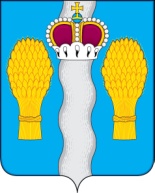 АДМИНИСТРАЦИЯ(исполнительно – распорядительный орган)муниципального района «Перемышльский  район»ПОСТАНОВЛЕНИЕс. Перемышль «19»  сентября  2023  г.	                          № 855О создании и  утверждении состава Общественного  Совета муниципального  района  «Перемышльский  район»       В соответствии со  ст. 7,  ст. 43 Федерального закона от 06.10.2003  № 131-ФЗ «Об общих принципах организации местного самоуправления в Российской Федерации»,  Уставом  муниципального  района  «Перемышльский  район»,  руководствуясь  Положением  об  Общественном  Совете  муниципального района  «Перемышльский район»,  утвержденным Решением  Районного  Собрания  муниципального  района  «Перемышльский  район»  от 24.08.2023 №208,  в  целях   представления и реализации общественно значимых интересов граждан, защиты законных прав и свобод граждан и некоммерческих организаций при формировании и реализации муниципальной политики по наиболее важным вопросам местного значения, администрация муниципального района                                             ПОСТАНОВЛЯЕТ:        1.Создать  Общественный  Совет  муниципального  района  «Перемышльский  район».         2. Утвердить  состав  Общественного  Совета муниципального  района  «Перемышльский  район» (Приложение 1).  3.Контроль за исполнением настоящего постановления возложить на заместителя Главы администрации  муниципального  района   «Перемышльский  район» по социальному развитию  Спасову Т.В.  4.Постановление вступает в силу с момента его  официального  опубликования.Глава администрации МР «Перемышльский район»	                 Н.В. БадееваПриложение 1к Постановлению администрациимуниципального района"Перемышльский район"от «19» сентября  2023  года  № 855СОСТАВОбщественного  Совета муниципального  района  «Перемышльский район» Багрий  Игорь  Викторович – ведущий  инженер отдела  маркетинга  и взаимодействия  с клиентами  МРСК Центр и Приволжье «Калугаэнерго» Козельский  РЭС;Гусев Иван  Гаврилович – пенсионер,  ветеран  труда;Донцова  Елена  Васильевна – бухгалтер  отдела  образования,  молодёжной  политики и охраны  прав  детства  администрации муниципального  района «Перемышльский  район»;Заичкина  Людмила  Николаевна -  руководитель  калужского отделения 8608/0151 ПАО  Сбербанк  России;Зайцева  Надежда  Владимировна – председатель  Совета  молодёжи при  Главе  администрации муниципального  района  «Перемышльский район», член  Молодежного парламента  при  Законодательном  Собрании  Калужской  области;  учитель  начальных  классов муниципального  казённого  общеобразовательного  учреждения  «Перемышльская  средняя  общеобразовательная  школа»Карпова  Лидия  Васильевна - председатель  Совета  ветеранов Перемышльской  районной  общественной  организации ветеранов (пенсионеров) войны,  труда,  вооружённых сил и правоохранительных  органов, учитель английского  языка муниципального  казённого  общеобразовательного  учреждения «Перемышльская  средняя общеобразовательная  школа»;Марачева  Анна  Владимировна -  учитель начальных классов  муниципального  казённого  общеобразовательного  учреждения  «Хотисинская  основная  общеобразовательная  школа»;Останина  Анна  Викторовна -  член  Совета  молодежи при  Главе  администрации муниципального  района  «Перемышльский район»,  учитель  начальных  классов муниципального  казённого  общеобразовательного  учреждения  «Перемышльская  средняя  общеобразовательная  школа»